   «Пришёл Спас    –                     детям яблочко припас!»   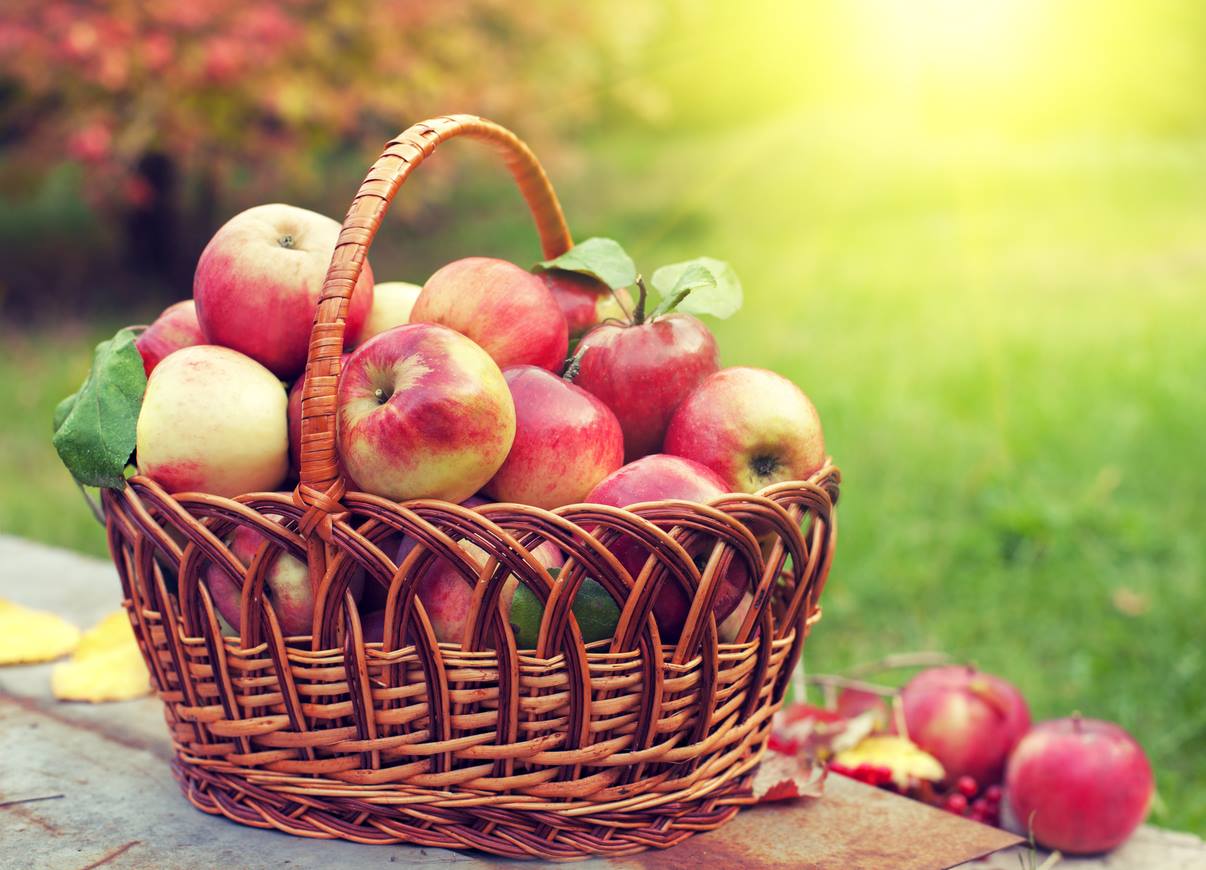               Сценарий фольклорного развлечения для детейЦель:	Приобщение детей к русским народным традициям и обычаям. Детский сад п. Ермаково					Август 2018г.Звучит песня «Яблонька», дети входят в зал и занимают свои места.Ведущая:     Здравствуйте, дорогие ребята, девицы  - красавицы да добры молодцы! Хочу я вас поздравить с праздником, который называется Яблочным Спасом!А где праздник, там и веселье!Дети встают  в круг и  исполняют весёлый массовый танец.Ведущая:	Вижу я, что вы мастера весёлые танцы исполнять, а вот загадки отгадывать умеете?   Тогда слушайте первую загадку, только подумайте сначала хорошенько:Я румяную матрёшку От подруг не оторву.Подожду, когда матрёшкаУпадёт сама в траву.  Правильно, а вот ещё одна:Круглое, румяноеС дерева достану я,На тарелку положу,«Кушай, мамочка», - скажу.Конечно, яблоко. И ещё одна загадка, очень трудная:	Белым цветёт,	Зелёным висит,	Красным падает.Все загадки отгадали. Не пора ли поиграть с нашим яблочком?	Проводится игра «Передай яблочко по кругу». (По окончании музыки ребёнок, в чьих руках оказалось яблочко, танцует в кругу, а остальные дети хлопают. Затем игра продолжается).Ведущая:		 Яблочный Спас – встреча осени. А называли его на Руси так потому, что к этому времени поспевали яблоки. В народе говорили: «Пришёл Спас – яблочко припас!»Дети читают стихотворение:1реб:	В это яблочное лето		Закрома полным – полны,		Солнцем радостным согреты,		Красны яблоки крупны.2реб:	На ладошке у ребёнка		Солнце яркое лежит,		Улыбаются глазёнки,		Сок по пальчикам бежит.3реб:	Все хрустят сегодня сладко,		Унеслась далёко грусть,		Возит яблоки лошадка,		Пахнет яблоками Русь!Звучит музыка. В зал входит Яблонька.Яблонька:		Здравствуйте, мои дорогие, маленькие да большие. Узнали Яблоньку? Слушайте мою загадку интересную:«Хоть  и прячется АлёнаЗа веточкой зелёной,Но красная щекаВидна издалека.Дети: Это яблоко.Яблонька:	 Правильно. Много яблочек на веточках висит. А в день Яблочного Спаса люди собранные яблоки освящали в храме, а потом все угощали своих родных, друзей  и ели сами.  Люди считали, что освящённые яблоки становились другими, святыми, преображёнными. Поэтому, этот праздник ещё называется  - Преображение. Все вокруг веселятся, радуются. Давайте поиграем в игру «Кто больше скажет хвалебных слов о яблоке?» Дети:	Яблоки красивые, большие, свежие, румяные, наливные  блестящие, душистые, вкусные, хрустящие, ароматные и т.д.Яблонька: 	А кто знает пословицы про  яблочки?Говорят по очереди взрослые:Яблоньку за яблоки любят, а пчёлку за мёд. Не срывай яблоко, пока зелено, созреет – само упадёт.В незрелом яблоке вкуса нет.Кто яблоко в день съедает, про того доктора забывают.Ведущая:	Много хороших слов было сказано о яблоке, так как его любят и взрослые и  дети, потому что оно не только вкусное, но и очень полезное. Яблоки считаются лучшим естественным лекарством. Яблонька:    Ребята, а знаете ли вы приметы  Яблочного Спаса?	Говорят дети:Если на Яблочный Спас сухой день, то и осень будет сухая, если день дождливый, то зима будет морозная.Яблочный Спас, всему час -  шубу припас.На Яблочный Спас держи рукавицы про запас.Яблонька:	  В русских поговорках, приметах хранится мудрость народа. Когда здесь говорится про шубу, про рукавицы – это означает, что лето заканчивается, осень скоро наступает. Погода меняется, уходит тепло, и  надо запасаться тёплой одеждой.Ведущая:  	С Яблочного Спаса начинается пора осенних забот. Давайте и мы поиграем в игру – соревнование «Чья команда заготовит больше яблок?» Проводится игра.Яблонька: С Яблочного спаса начинается отлёт журавлей  и горячая пора осенних забот. Яблоки заготавливают впрок: сушат, замачивают, консервируют.	А знаете ли вы, ребята, что  можно сделать из  яблок?Я  буду произносить первое слово, а вы называете продукт, который готовят из яблок. Договорились? Итак, яблочный…Дети:	сок, компот, пирог, зефир…Яблонька:	 	 Яблочное…Дети:	варенье, повидло, желе, пюре…Яблонька:	 Яблочные…Дети:	пироги. Яблонька:	 Яблочная…Дети:	пастила.Ведущая:	Спасибо тебе, Яблонька, что поиграла  с нами и повеселила.Вставай с ребятами в круг  на весёлый хоровод!     Дети с Яблонькой исполняют массовый танец.Яблонька:	    Я, ребята, приготовила вам подарок -  спелые, наливные яблочки. Кушайте на здоровье да в гости приглашайте! (уходит).Дети угощаются яблоками. Праздник закончен.